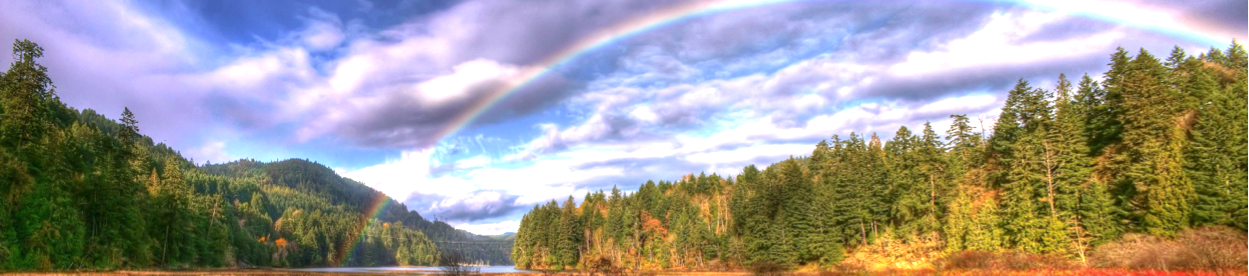 ПОЛОЖЕНИЕо проведении XII традиционного турнира по художественной гимнастике «Радуга Осени»ЦЕЛИ  И  ЗАДАЧИ:- популяризация и дальнейшее развитие художественной гимнастики,- выявление сильнейших гимнасток,- повышение спортивного мастерства,- обмен опытом       2. ВРЕМЯ  И  МЕСТО  ПРОВЕДЕНИЯ.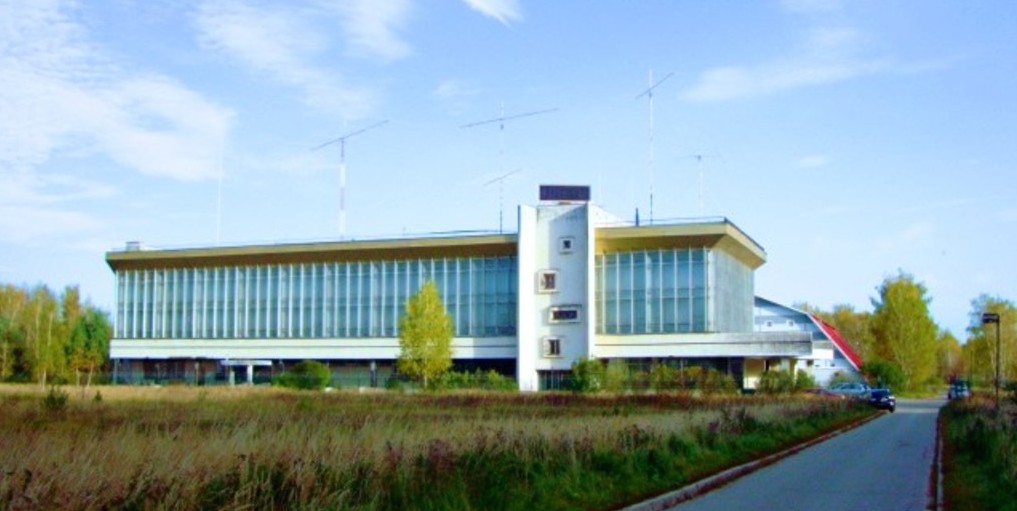 Соревнования проводятся  в спортивном комплексе Звездного городка Московской области с 26 по                                      28 октября 2018 г.День приезда команд 26 октября 2018 г. 26.10.2018 г. – первый день соревнований, парад - открытие.27.10.2018 г. – второй день соревнований.28.10.2018 г. – третий день соревнований, награждение победителей.РУКОВОДСТВО  И  ПРОВЕДЕНИЕ.  Общее руководство и проведение соревнований возлагается на  отдел физической культуры и спорта Звездного городка Московской области. Непосредственное проведение соревнований возлагается на главную судейскую коллегию.ПРОГРАММА  СОРЕВНОВАНИЙ.   Личные Категории                Групповые Категории Мини группыКатегория БДополнительное примечание:Трудности тела: более высокая стоимость сложности тела, если выполняется правильно, будет оцениваться как максимум для этого уровня. (Если уровень 3 выполняет элемент 0,5, то присуждается будет 0,4)обмен трудности тела: группа может выполнять больше трудностей тела и обменов, но только Максимальное число будет оцениваться. Все трудности обмена должны проводиться на расстоянии не менее 3 метров между гимнастами. Риски могут выполняться с одним вращением, базовая стоимость 0,1. Базовая ценность (R) может быть повышена с помощью дополнительных критериев. Эти критерии могут выполняться во время броска предмета, во время вращения тела под броском, и во время ловли.правила 2017-2020 действительны для трудности тела, сотрудничества и обменов               Категория АДополнительное примечание: • Для всех групповых уровней – фундаментальные технические группы могут выполняться во время трудностей тела, комбинаций танцевальных шагов, динамических элементов с критериями вращения, сотрудничества, обмена или соединяющих элементов. Для групповых упражнений не требуются все фундаментальные технические группы предмета. Минимум 1 фундаментальная техническая группа предмета необходима для комбинации танцевальных шагов. Отсутствие разнообразия наказывается судьями бригады артистики. • сбавка 0.3 за менее 1 трудностей из каждой группы тела • сбавка 0.3 за каждую отсутствующую трудность • сбавка 0.3 за каждую лишнюю трудность • сбавка 0.3 вычет за отсутствие необходимого количества трудностей обмена• Упражнение может быть выполнено под музыку с голосом и словами.                      Победители в соревнованиях определяются по наибольшей сумме баллов в каждой категории. Гимнастки, выступающие в индивидуальной программе, команды соревнующиеся в групповых упражнениях и мини группах, занявшие 1-е, 2-е, 3-е место в многоборье награждаются медалями, призами и грамотами, 4-е, 5-е и 6-е место – призами и грамотами.Все участницы турнира награждаются поощрительными призами. СОСТАВ КОМАНДЫ.       1 судья, 1 тренер, количество гимнасток не ограниченно. Каждый клуб ОБЯЗАН предоставить 1 судью!       в случае, если команда не предоставила судью, дополнительный взнос с команды 6000р.ФИНАНСИРОВАВНИЕ.   Все расходы, связанные с участием спортсменов и тренеров в турнире за счет командирующих организаций. Расходы по организации соревнований несет «СК «КОМЕТА» и Администрация городского округа Звездный городок Московской области. ЗАЯВКИ.         Предварительные заявки на участие в турнире подаются по электронной почте kometagala@mail.ru      или cometagala@yandex.ru до 20 сентября 2018 г.      Основная заявка на участие в соревнованиях подается по приезду команды в мандатную комиссию. Территория Звездного городка является закрытой, для прохождения необходимы следующие документы:На каждого взрослого – копия паспорта (1 страница и прописка); На ребенка – копия свидетельства о рождении.РАЗМЕЩЕНИЕ.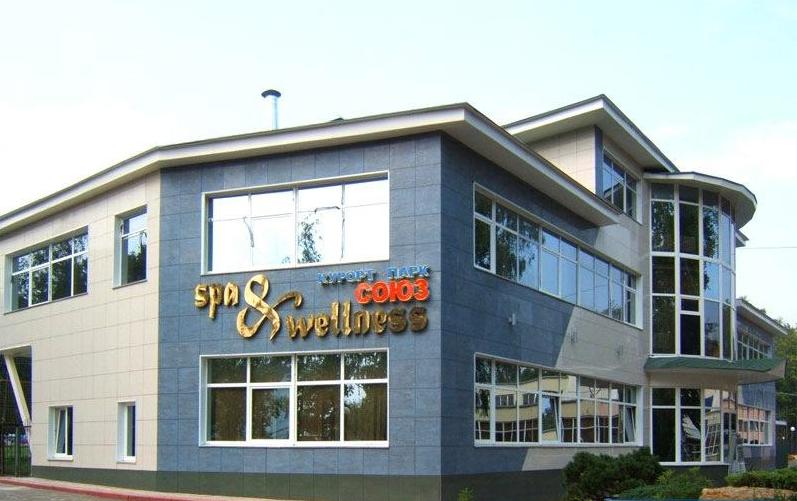 Участникам турнира предоставляется размещение в гостинице Курорт-парка «Союз»  МИД РФ http://www.souz-mid.ru . РУКОВОДСТВО СПОРТИВНОГО КЛУБА НЕ БРОНИРУЕТ НОМЕРА! БРОНИРОВАНИЕ ОСУЩЕСТВЛЯЕТ ТОЛЬКО ГОСТИНИЦА КУРОРТ-ПАРКА «СОЮЗ». ПРОЕЗД ОТ МОСКВЫ ДО МЕСТА ПРОВЕДЕНИЯ СОРЕВНОВАНИЙ.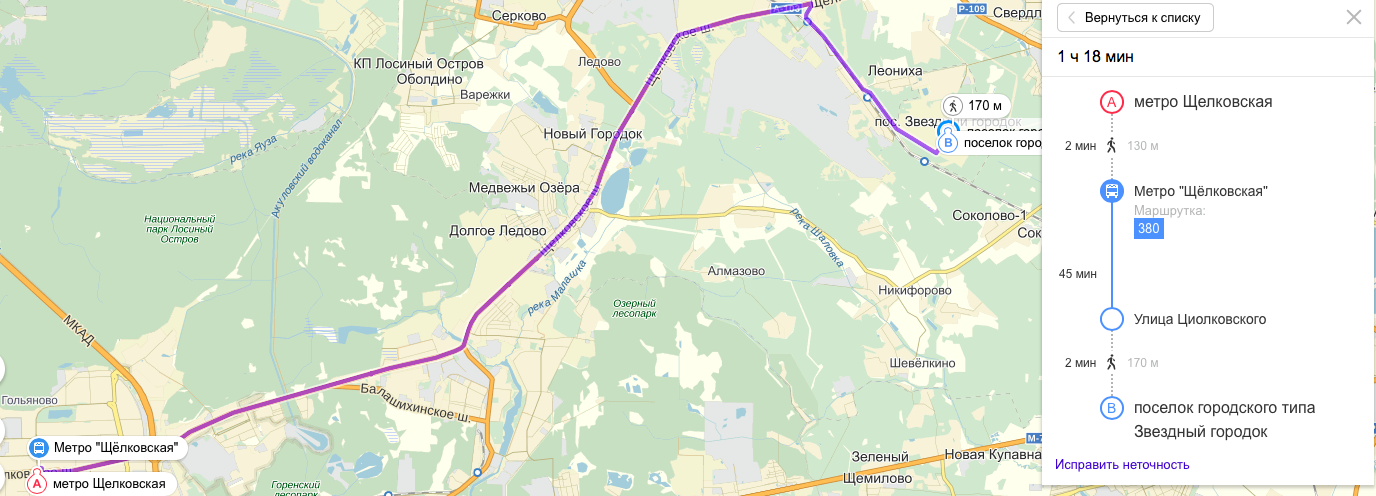      От станции метро «Щелковская» авт. и маршрут № 380 до Звездного городка (время в пути около 40 мин.).   С Ярославского вокзала электричками на Монино, Фрязево до остановки «Циолковская».10.  КОНТАКТНЫЕ  ТЕЛЕФОНЫт. 8 903 978 55 92, e-mail:kоmetagala@mail.ru  Протасова Галинат. 8 916 759 11 01 Владимирова ИринаДанное положение является официальным вызовом на соревнования.«СОГЛАСОВАНО»ВрИО руководителя администрацииГородского округа Звездный городокМосковской области__________________К.Е. Руденко«_____»____________________2018 г.«УТВЕРЖДАЮ»Директор  «СК «КОМЕТА»________________Г.Р. Протасова«______»_______________2018 г.Год рожденияКатегория DКатегория CКатегория BКатегория A2012 и моложе (3 юн.разряд)б/п ( 7 эл.)б/п ( 9 эл.)б/п + 1 видб/п + 1 вид2011 (2 юн.разряд)б/п ( 7 эл.)б/п ( 9 эл.)б/п + 1 видб/п + 2 вида2010 (1 юн.разряд)б/пб/п + 1 видб/п + 2 видаб/п + 3 вида2009 (3 разряд)б/пб/п + 1 видб/п + 2 видаб/п + 3 вида2008 (2 разряд)б/пб/п + 1 видб/п + 2 видаб/п + 3 вида2007-2006 (1 разряд)б/пб/п + 1 видб/п + 2 видаб/п + 3 вида2005-2003 (КМС)2 вида3 вида4 вида2002 и старше (МС)2 вида3 вида4 видаГод рожденияКатегория ВКатегория А2011 и младше (3 юн.разряд)б/п (2 выхода)2010-2011 (2 юн.разряд)б/п (2 выхода)2009-2010 (1 юн.разряд)б/п (2 выхода)б/п + вид2008-2009 (3 взрослый)б/п (2 выхода)б/п + вид2007-2008 (2 взрослый)б/п (2 выхода)б/п + вид2006-2007 (1 взрослый)1 вид (2 выхода)2 вида2003-2005 (КМС) 1 вид (2 выхода)2 вида2002 и старше (МС)1 вид (2 выхода)2 видаУровень и возраст гимнасток на 31 декабря 2018 гПродолжительность упражнения, состав группыТребованияУровень 2Возраст 9, 10, 11 лет(2009, 2008, 2007)Дуэт / Трио1: 00-1: 304/51:30 – 2:00ОбручМакс. 2 трудности тела максимальное значение каждого BD: 0.1 - 0.3 Макс. 2 трудности обмена Мин. 3 перестроения Мин. 3 сотрудничества Макс.1 R Мин. 1 танцевальная дорожкаМакс. трудность -7.0 б.Уровень 3Возраст 11, 12, 13 лет(2007, 2006, 2005)Дуэт / Трио1: 00-1: 304/51:30 – 2:00СкакалкаМакс. 2 трудности тела максимальное значение каждого BD: 0.1-0.4Макс. 2 трудности обменаМин. 3 перестроенияМин. 3 сотрудничестваМакс.1 RМин. 1 танцевальная дорожка Макс. Трудность 7.0 б.Уровень 4Возраст 13, 14, 15 лет(2005, 2004, 2003)1:30 – 2:00ЛентаМакс. 3 трудности тела максимальное значение каждого BD: 0.1-0.4Макс. 3 трудности обменаМин. 4 перестроенияМин. 4 сотрудничества  Макс.1 RМин. 1 танцевальная дорожка Макс. Трудность 8.0 б.Уровень 5Возраст 15 лет и старше(2005 и старше)1:30 – 2:00Вид на выбор Макс. 3 трудности тела, 1 из каждой группы тела, максимальное значение каждого BD: 0.1-0.5 Макс. 3 трудности обмена Мин. 4 перестроенияМин. 4 сотрудничества Макс.1 R Мин. 1 танцевальная дорожка Макс. Трудность 8.0 б.Уровень и возраст гимнасток на 31 декабря 2018 гВид программы и количество гимнастокПродолжительность упражненияТребованияУровень 2Возраст 7 ,8 ,9 лет(2011, 2010,2009)Б/П3, 4 ,51:15 – 1:30Макс. 9 трудностей тела,  мин. 1 из каждой группы телаМин. 4 перестроенияМин. 4 сотрудничестваМакс. трудность 8.00 б.Уровень 3Возраст 9, 10, 11 лет(2009, 2008, 2007)Мяч3, 4, 51:45 - 2:002 трудности с обменом и 3 трудности без обмена, макс. 6 трудностей (1 на выбор), мин. 1 из каждой группы телаМин. 4 перестроенияМин.4 сотрудничестваМакс.1 RМин. 2 танцевальных дорожкиМакс. трудность 8.00 б.Уровень  4Возраст 11, 12, 13 лет(2007, 2006, 2005)Скакалка или обруч3, 4, 52:15 – 2:302 трудности с обменом и 3 трудности без обмена, макс. 6 трудностей (1 на выбор), мин. 1 из каждой группы телаМин. 4 перестроенияМин.4 сотрудничестваМакс.1 RМин. 2 танцевальных дорожкиМакс. трудность 8.00 б.Уровень 5Возраст 13, 14, 15 лет(2005, 2004, 2003)Лента или обруч 3, 4, 52:15 – 2:303 трудности с обменом и 3 трудности без обмена, макс. 7 трудностей (1 на выбор), мин. 1 из каждой группы телаМин. 4 перестроенияМин.4 сотрудничестваМакс.1 RМин. 2 танцевальных дорожкиМакс. трудность 8.00 б.Уровень  6Возраст 15 и старше(2003 и старше)Обруч и булавы3, 4, 52:15 - 2:304 трудности с обменом и 3 трудности без обмена, макс. 8 трудностей (1 на выбор), мин. 1 из каждой группы телаМин. 4 перестроенияМин.4 сотрудничестваМакс.1 RМин. 2 танцевальных дорожкиМакс. трудность 10.00 б.